Marlfields Newsletter 10th March 2023WEATHERAs you will be aware, the weather is rather wintry and cold.  Please ensure your child has a coat with them each day.  If the snow should be so bad that we have to close, we will send out text messages to inform you as well as putting an announcement on local radio.INSET DAYWe would like to take this opportunity to remind you that we have an INSET Day on Friday 31st March.  We are then in school Monday 3rd and Tuesday 4th April, after which we close for the Easter Holidays.  We return on 17th April.  Further details of Holiday Dates are below.PUSS IN BOOTSAs you know, we are taking the children to the cinema next week on Thursday 16th March to watch the newly released film Puss in Boots, The Last Wish which is rated a PG. We are asking that parents contribute £5 per child towards the cost of the coach.  If you haven’t already done so, please do as soon as possible.  You can pay this on SCOPAY - Trips & Events, PUSS IN BOOTS. This day is one of the upcoming Teacher’s Strike Days, which obviously means that we will be short on manpower, and so we are asking for parent volunteers who may be able to with us to help oversee the children.  If you can help, please let the office know.  MOTHER’S DAY SHOPMother’s Day this year is on Sunday 19th March. The cost of the Mother’s Day gifts is £1.00 per bag.  You can place your order on SCOPAY – Trips & Events MOTHER’S DAY 2023.  Get your orders in quickly.  They are going fast.  Don’t forget - when they’re gone, they’re gone!  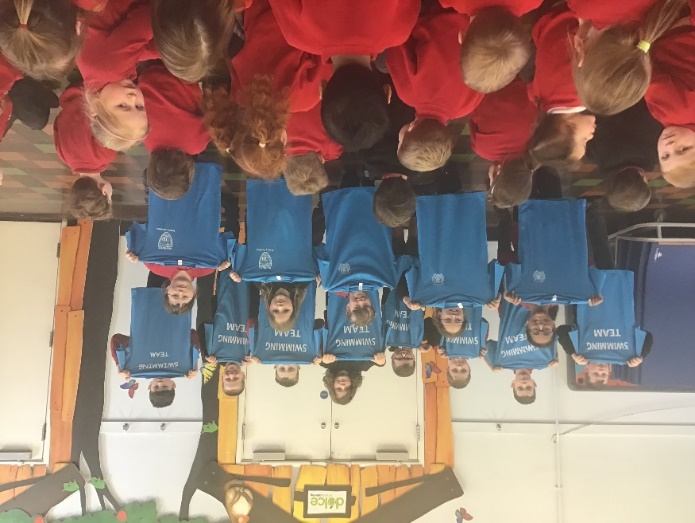 SWIMATHONThank you to everyone who has supported the Marvellous Marlfields Marlins in their fund-raising for the Rotary Club Swimathon which takes place this coming Saturday.  We would also like to take this opportunity to thank the team (and indeed their families) for allowing them to take part, and for giving up their Saturday afternoon. Thank you all for representing Marlfields; it is greatly appreciated.If any of you are near to Biddulph Leisure Centre on Saturday around 4:00pm, why not pop in to support our team?FREE SCHOOL MEALS We want to make sure that we are providing your child with the best education and support we can. Healthy school food has obvious health benefits and can help pupils establish healthy habits for life. Healthy school food can also help to improve pupils’ readiness to learn.    Families who receive certain benefits may be eligible for free school meals.   Your child is eligible for free school meals if you’re in receipt of one of the following benefits: Universal Credit with an annual net earned income of no more than £7,400. Income Support Income-based Jobseeker’s Allowance Income-related Employment and Support Allowance Support under Part 6 of the Immigration and Asylum Act 1999 The guarantee element of Pension Credit Working Tax Credit run-on (paid for the four weeks after you stop qualifying for Working Tax Credit) Child Tax Credit (with no Working Tax Credit) with an annual income of no more than £16,190 Registering for free meals could also raise an extra £1,320 for school to fund valuable support like extra tuition, additional teaching staff or after school activities for your child. This additional money is available from central government for every child whose parent is receiving one of the benefits listed above.  You can apply even if your child receives Universal Infant Free Meals. To check if your child is eligible, you can call the Free School Meals Helpline on 0300 123 5012 and they will be able to assist you. EASTER ASSEMBLYThis year our Easter Assembly is being led by Year 5.  It will take place on Tuesday 4th April.  Parents are invited to attend.  The assembly will take place at 9:30am in the School Hall.RUNNING CLUBThe children worked hard with both Mrs Brown and Mrs Bailey this week to improve their running skills. They started their session with hill sprints and followed this with short sprints and a long-distance run. There certainly were some rosy cheeks by the time they had finished!As you can tell from the photos, everyone really enjoyed themselves and are already looking forward to next week's session. Thank you so much ladies for leading on this and for volunteering your time.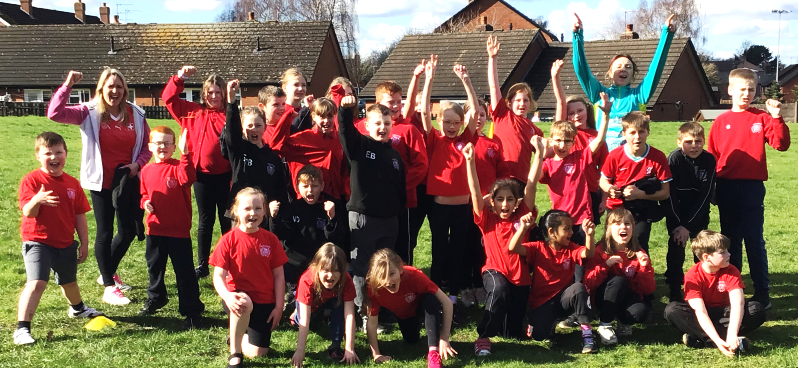 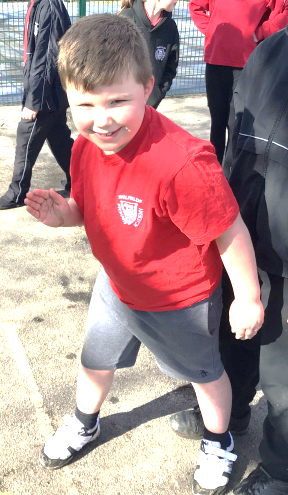 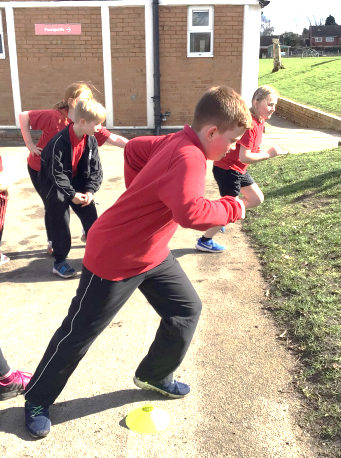 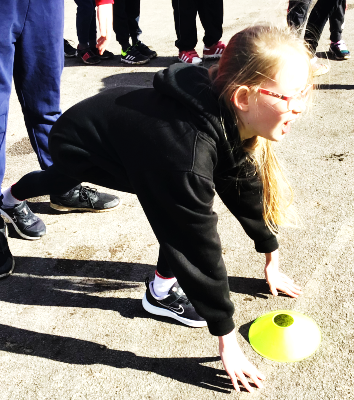 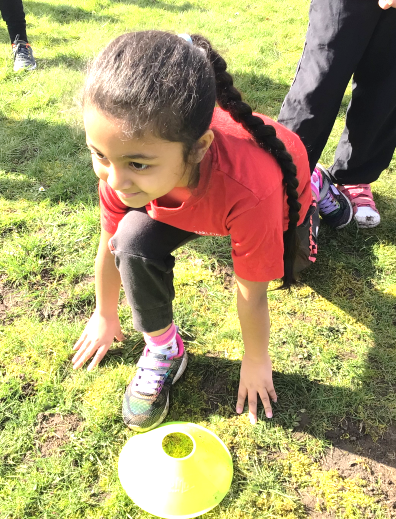 The next dates for running club are:Thursday 23rd March OR Friday 24th March (one of these days we may go to Astbury Mere?)Monday 27th March OR Tuesday 28th March Monday 3rd AprilIf you child wishes to join in, simply send them in with a P.E. kit and trainers!CHILDREN REVIEWS (Formerly known as Parents’ Evening)  Appointments are filling up quickly.  If you have a preference of time or day please e-mail the school office as soon as possible, otherwise an appointment slot will be made for you.The time slots available are:Monday 27th:	3:30 / 3:40 / 3:50 / 4:00 / 4:10 / 4:20 / 4:30 / 4:40 / 5:00 / 5:10 / 5:20 / 5:30Wednesday 29th:	5:00 / 5:10 / 5:20 / 5:30 / 5:40 / 5:50 / 6:00 / 6:10 / 6:20 / 6:30 / 6:40 / 6:50GOOD TO BE GREEN 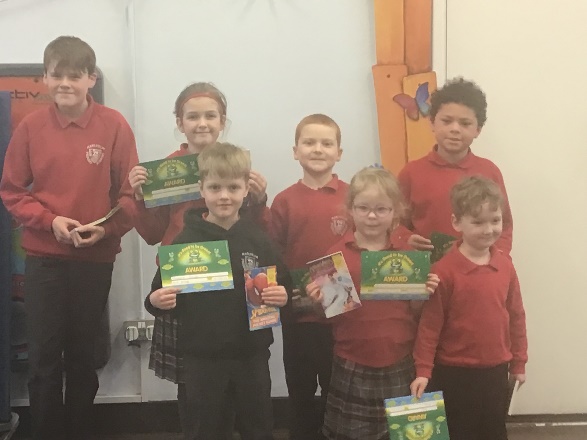 Here are this weeks’ Good to be Green Certificate Winners.  The children were presented with their certificates at Assembly on Monday.  Certificates are awarded to the children for many different reasons.  For example, attitude to their work, showing a kindness, and lots of other reasons.Who knows, it could be your child’s turn next week? YEAR 6 STARS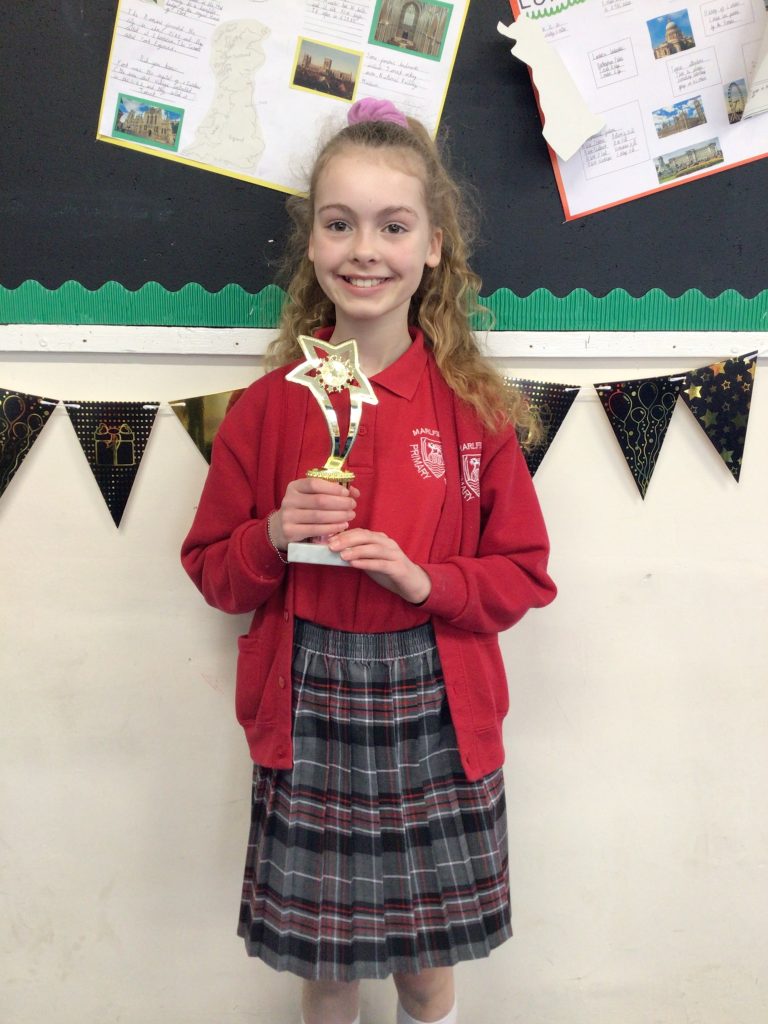 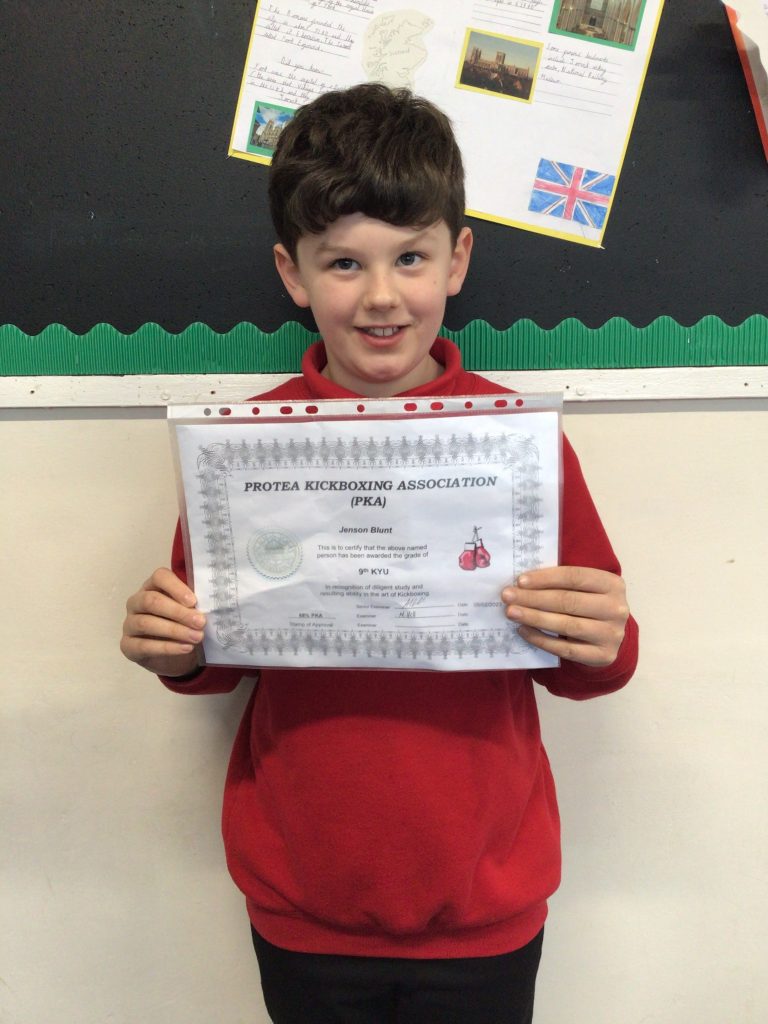 Jenson proudly showing 	Autumn brought in heroff his Protea Kickboxing	Gymnastics Trophy today. 9th KYU Certificate.		She was awarded it for  Well done Jenson!		Improvement in her cartwheels.             Well done Autumn!MRS DALEYWe write to inform you that Mrs Daley will be leaving us at Easter.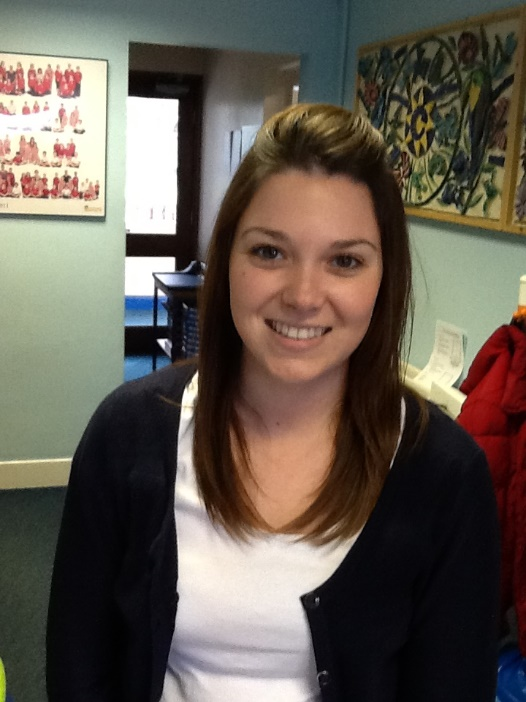 She joined us as a fresh-faced youngster in September 2014, and has been a valuable member of staff ever since.We have shared a great deal over the years with Mrs Daley.  When she started with us she was known as Miss Rawlinson and we shared with her the happiness of her wedding in 2016, which was the followed by the birth of her two beautiful boys.Mrs Daley is moving on to pastures new, she has secured a position at another school which is in Staffordshire, closer to where she lives. We wish her every happiness in her new job, and hope that she looks back on her years at Marlfields with fond memories.Come back to see us anytime Mrs Daley, We and the children would love to hear how you get on.  Don’t be a stranger!And now …………………………..Following the sad news of Mrs Daley’s departure, we have something to celebrate.  Today is Miss Jackson’s special birthday.  We are sure you will join with us to wish her a very happy birthday, and many more!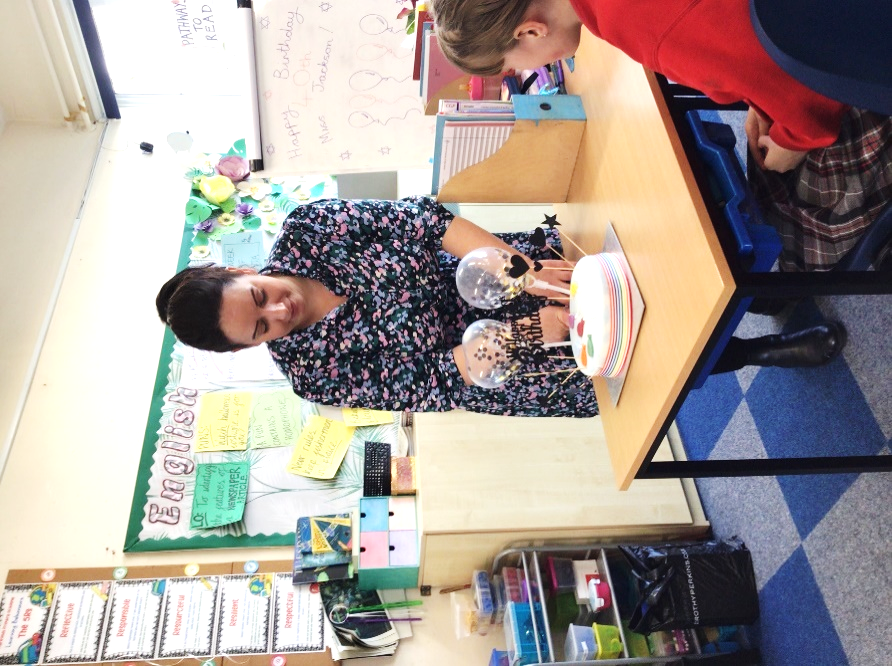 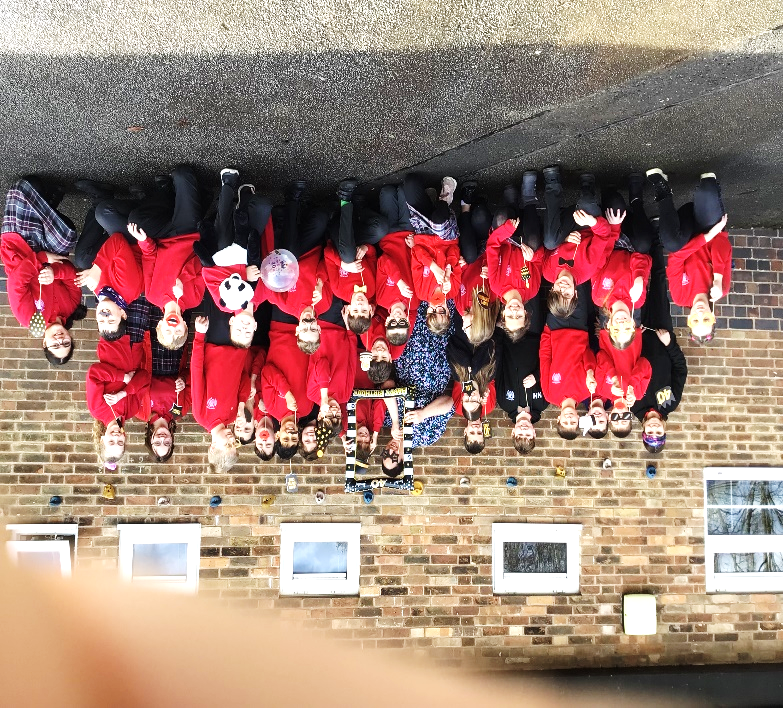 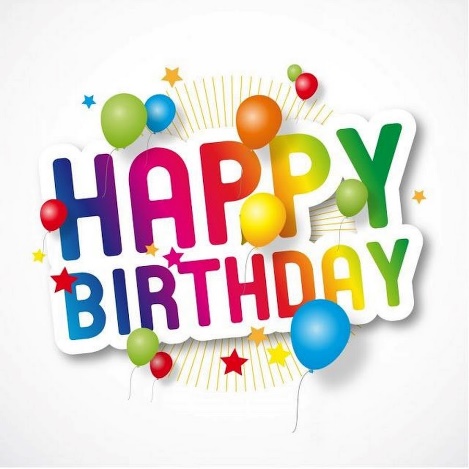 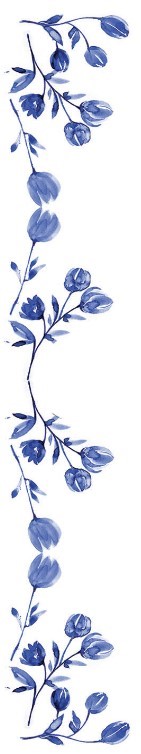 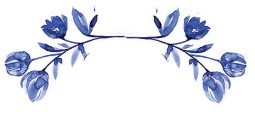 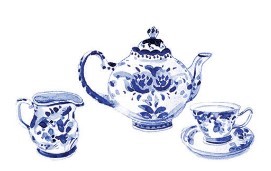 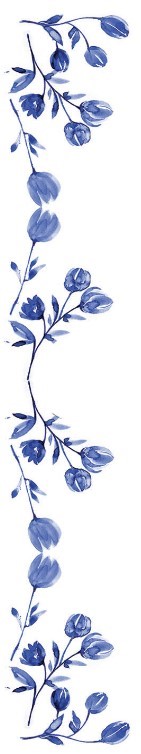 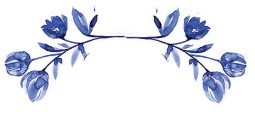 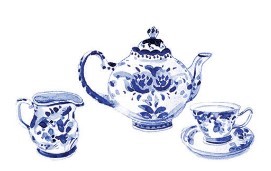 Academic Year 2022 – 2023Academic Year 2022 – 2023Academic Year 2022 – 2023SCHOOL OPENSFOR CHILDRENSCHOOL CLOSESFOR CHILDRENSpring 227.02.202304.04.2023*Easter HolidaysEaster HolidaysEaster HolidaysSummer 117.04.202325.05.2023Bank HolidayMonday 01.05.2023Monday 01.05.2023Half TermHalf TermHalf TermSummer 206.06.202321.07.2023INSET DAYS31.03.2023*, 26.05.2023, 05.06.2023INSET DAYS31.03.2023*, 26.05.2023, 05.06.2023INSET DAYS31.03.2023*, 26.05.2023, 05.06.2023